Про внесення змін до розділу II "Прикінцеві та перехідні положення" Закону України "Про внесення змін до деяких законодавчих актів України, спрямованих на забезпечення додаткових соціальних та економічних гарантій у зв’язку з поширенням коронавірусної хвороби (COVID-19)" (щодо окремих питань завершення 2020/2021 навчального року)Верховна Рада України постановляє:I. Розділ II "Прикінцеві та перехідні положення" Закону України "Про внесення змін до деяких законодавчих актів України, спрямованих на забезпечення додаткових соціальних та економічних гарантій у зв’язку з поширенням коронавірусної хвороби (COVID-19)" (Відомості Верховної Ради України, 2020 р., № 18, ст. 123, № 46, ст. 395) доповнити пунктом 4-2 такого змісту:"4-2. Установити, що у зв’язку із здійсненням заходів, спрямованих на запобігання виникненню та поширенню коронавірусної хвороби (COVID-19), здобувачі освіти, які завершують здобуття повної загальної середньої освіти у 2020/2021 навчальному році, звільняються від проходження державної підсумкової атестації.Здобувачі освіти, які завершують здобуття повної загальної середньої освіти у 2020/2021 навчальному році, мають право пройти державну підсумкову атестацію, у тому числі у формі зовнішнього незалежного оцінювання, за власним бажанням".II. Прикінцеві положення1. Цей Закон набирає чинності з дня, наступного за днем його опублікування.2. Кабінету Міністрів України у місячний строк з дня опублікування цього Закону:привести свої нормативно-правові акти у відповідність із цим Законом;забезпечити приведення міністерствами та іншими центральними органами виконавчої влади їх нормативно-правових актів у відповідність із цим Законом.Публікації документаГолос України від 27.04.2021 — № 79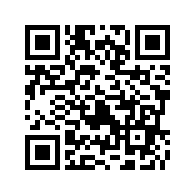 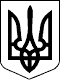 ЗАКОН УКРАЇНИПрезидент УкраїниВ.ЗЕЛЕНСЬКИЙм. Київ
13 квітня 2021 року
№ 1378-IX